Fraction wallComplete the fraction wall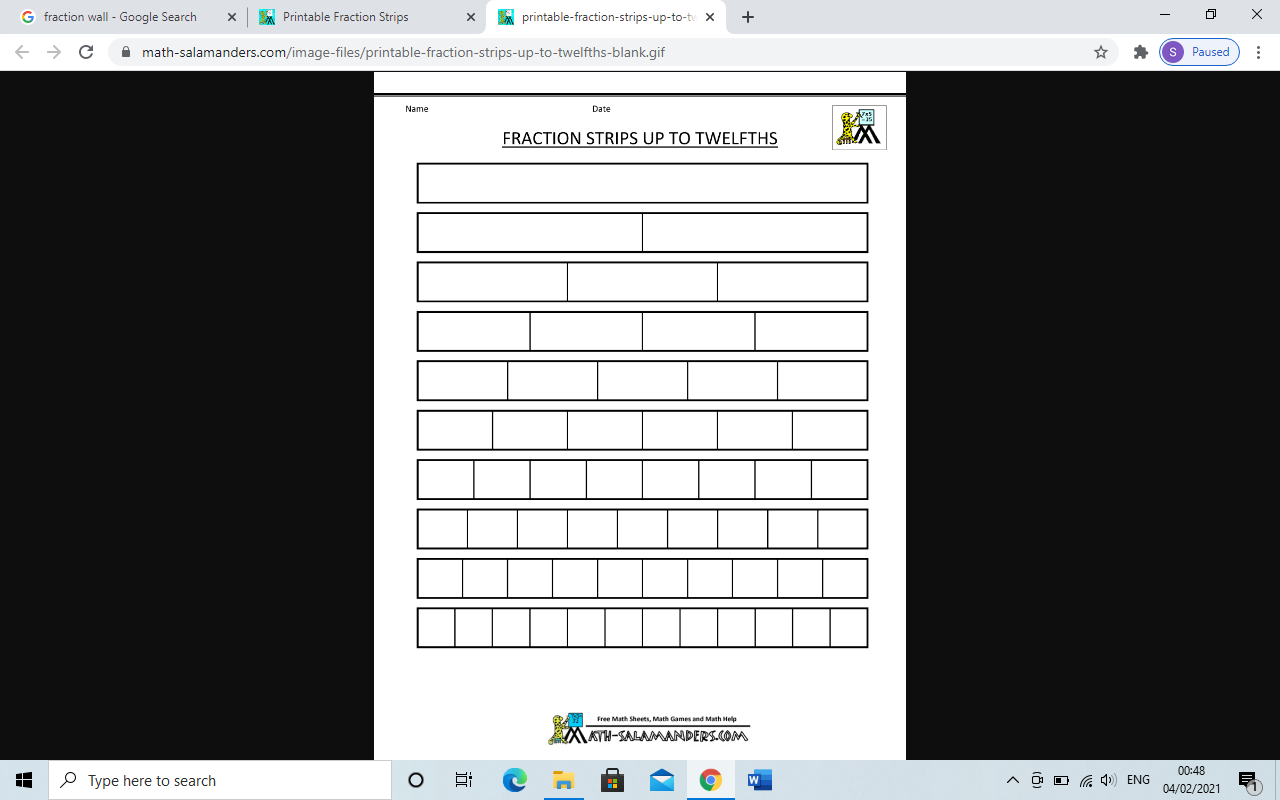 